N___13Ա-վ2____                              	                         « 07 »  __հուլիս__2021թ.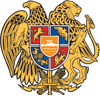 ԳԻՏԱԿԱՆ ԱՍՏԻՃԱՆՆԵՐԻ ՇՆՈՐՀՈՒՄԸ ՀԱՍՏԱՏԵԼՈՒԵՎ ՎԿԱՅԱԳՐԵՐՈՎ ԱՄՐԱԳՐԵԼՈՒ ՄԱՍԻՆՀամաձայն  ՀՀ Կառավարության 08.08.1997թ. հ. 327 որոշմամբ հաստատված <<Հայաստանի Հանրապետությունում գիտական աստիճանաշնորհման կանոնակարգի>> 5-րդ գլխի 36-րդ կետի և ՀՀ ԿԳՄՍ նախարարի 14.08.2019թ. հ.31-Լ հրամանով հաստատված <<Հայաստանի Հանրապետության բարձրագույն որակավորման կոմիտեի>> կանոնադրության 3-րդ գլխի 11-րդ կետի 8) ենթակետի՝	Հաստատել և վկայագրերով ամրագրել.1.Երևանի պետական բժշկական համալսարանում գործող ԲՈԿ-ի 027 Վիրաբուժության մասնագիտական խորհրդի որոշումը Արթուր Մկրտչի Գրաբսկուն բժշկական գիտությունների դոկտորի (ԺԴ.00.21 թվանիշով) գիտական աստիճան շնորհելու մասին:2.ՀՀ ԳԱԱ Երկրաբանական գիտությունների ինստիտուտում գործող ԲՈԿ-ի 054 Երկրաբանության մասնագիտական խորհրդի որոշումը Աստղիկ Ռաֆիկի Սուքիասյանին տեխնիկական գիտությունների դոկտորի (ԻԴ.04.01 թվանիշով) գիտական աստիճան շնորհելու մասին:Հիմք՝ մասնագիտական խորհուրդների որոշումները և բաժնի հհ. 1-5070 - 1-5071 եզրակացությունները:									ԿԱՐԵՆ ՔԵՌՅԱՆՀԱՅԱՍՏԱՆԻ ՀԱՆՐԱՊԵՏՈՒԹՅՈՒՆ ԲԱՐՁՐԱԳՈՒՅՆ ՈՐԱԿԱՎՈՐՄԱՆ ԿՈՄԻՏԵԻ ՆԱԽԱԳԱՀՀՐԱՄԱՆ